INDUSTRIAL ACTION 2021/2022 RECORD OF HOURS NOT WORKED:  Hourly Paid Staff  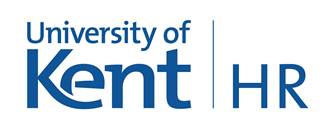 This form should be completed by Hourly-Paid Staff to confirm the number of hours that they were due to work, but did not work, due to strike action. A copy of this declaration will be held on your HR file for a period in line with our data retention policy.  This data will be used to assist the University in planning mitigation and to assess the impact of the action.  This form should also be completed by those who are members of a University pension scheme and wish to maintain their pension contributions whilst on strike or for any other reason that Hourly-Paid Staff may need to report their hours during strike action. Once completed, this form should be sent to hrindustrialaction@kent.ac.uk with a copy retained by the employee.PART 1: EMPLOYEE DETAILSPART 1: EMPLOYEE DETAILSPART 1: EMPLOYEE DETAILSPART 1: EMPLOYEE DETAILSPART 1: EMPLOYEE DETAILSPART 1: EMPLOYEE DETAILSPART 1: EMPLOYEE DETAILSPART 1: EMPLOYEE DETAILSPART 1: EMPLOYEE DETAILSPART 1: EMPLOYEE DETAILSPART 1: EMPLOYEE DETAILSPART 1: EMPLOYEE DETAILSPART 1: EMPLOYEE DETAILSPART 1: EMPLOYEE DETAILSFor completion by the EMPLOYEE onlyFor completion by the EMPLOYEE onlyFor completion by the EMPLOYEE onlyFor completion by the EMPLOYEE onlyFor completion by the EMPLOYEE onlyFor completion by the EMPLOYEE onlyFor completion by the EMPLOYEE onlyFor completion by the EMPLOYEE onlyFor completion by the EMPLOYEE onlyFor completion by the EMPLOYEE onlyFor completion by the EMPLOYEE onlyFor completion by the EMPLOYEE onlyFor completion by the EMPLOYEE onlyFor completion by the EMPLOYEE onlyTitleTitleStaff ID numberStaff ID numberForename(s)Forename(s)Post numberPost numberSurnameSurnameJob titleJob titleSchool/DepartmentSchool/DepartmentPART 2: HOURS DUE TO HAVE BEEN WORKED PART 2: HOURS DUE TO HAVE BEEN WORKED PART 2: HOURS DUE TO HAVE BEEN WORKED PART 2: HOURS DUE TO HAVE BEEN WORKED PART 2: HOURS DUE TO HAVE BEEN WORKED PART 2: HOURS DUE TO HAVE BEEN WORKED PART 2: HOURS DUE TO HAVE BEEN WORKED PART 2: HOURS DUE TO HAVE BEEN WORKED PART 2: HOURS DUE TO HAVE BEEN WORKED PART 2: HOURS DUE TO HAVE BEEN WORKED PART 2: HOURS DUE TO HAVE BEEN WORKED PART 2: HOURS DUE TO HAVE BEEN WORKED PART 2: HOURS DUE TO HAVE BEEN WORKED PART 2: HOURS DUE TO HAVE BEEN WORKED Please complete this section as fully as possiblePlease complete this section as fully as possiblePlease complete this section as fully as possiblePlease complete this section as fully as possiblePlease complete this section as fully as possiblePlease complete this section as fully as possiblePlease complete this section as fully as possiblePlease complete this section as fully as possiblePlease complete this section as fully as possiblePlease complete this section as fully as possiblePlease complete this section as fully as possiblePlease complete this section as fully as possiblePlease complete this section as fully as possiblePlease complete this section as fully as possibleDateTerm weekTerm weekTerm weekHour type (GMH / variable)Hour type (GMH / variable)Activity (TH/M/AA)Course code(If applicable)Course code(If applicable)Course code(If applicable)Course code(If applicable)Hours due to have been workedHours due to have been workedHours due to have been workedTotal:Total:Total:Total:PART 3: DECLARATIONPART 3: DECLARATIONPART 3: DECLARATIONPART 3: DECLARATIONPART 3: DECLARATIONPART 3: DECLARATIONPART 3: DECLARATIONPART 3: DECLARATIONPART 3: DECLARATIONPART 3: DECLARATIONPART 3: DECLARATIONPART 3: DECLARATIONPART 3: DECLARATIONFor completion by the EMPLOYEE onlyFor completion by the EMPLOYEE onlyFor completion by the EMPLOYEE onlyFor completion by the EMPLOYEE onlyFor completion by the EMPLOYEE onlyFor completion by the EMPLOYEE onlyFor completion by the EMPLOYEE onlyFor completion by the EMPLOYEE onlyFor completion by the EMPLOYEE onlyFor completion by the EMPLOYEE onlyFor completion by the EMPLOYEE onlyFor completion by the EMPLOYEE onlyFor completion by the EMPLOYEE onlyI confirm that I was due to work/offered the above hours, but did not due to strike action:I confirm that I was due to work/offered the above hours, but did not due to strike action:I confirm that I was due to work/offered the above hours, but did not due to strike action:I confirm that I was due to work/offered the above hours, but did not due to strike action:I confirm that I was due to work/offered the above hours, but did not due to strike action:I confirm that I was due to work/offered the above hours, but did not due to strike action:I confirm that I was due to work/offered the above hours, but did not due to strike action:I confirm that I was due to work/offered the above hours, but did not due to strike action:I confirm that I was due to work/offered the above hours, but did not due to strike action:I confirm that I was due to work/offered the above hours, but did not due to strike action:I confirm that I was due to work/offered the above hours, but did not due to strike action:I confirm that I was due to work/offered the above hours, but did not due to strike action:AND/OR (tick all that apply)I can confirm that I would like the University to reschedule and/or offer alternative      equivalent hours of work at a later date:AND/OR (tick all that apply)I can confirm that I would like the University to reschedule and/or offer alternative      equivalent hours of work at a later date:AND/OR (tick all that apply)I can confirm that I would like the University to reschedule and/or offer alternative      equivalent hours of work at a later date:AND/OR (tick all that apply)I can confirm that I would like the University to reschedule and/or offer alternative      equivalent hours of work at a later date:AND/OR (tick all that apply)I can confirm that I would like the University to reschedule and/or offer alternative      equivalent hours of work at a later date:AND/OR (tick all that apply)I can confirm that I would like the University to reschedule and/or offer alternative      equivalent hours of work at a later date:AND/OR (tick all that apply)I can confirm that I would like the University to reschedule and/or offer alternative      equivalent hours of work at a later date:AND/OR (tick all that apply)I can confirm that I would like the University to reschedule and/or offer alternative      equivalent hours of work at a later date:AND/OR (tick all that apply)I can confirm that I would like the University to reschedule and/or offer alternative      equivalent hours of work at a later date:AND/OR (tick all that apply)I can confirm that I would like the University to reschedule and/or offer alternative      equivalent hours of work at a later date:AND/OR (tick all that apply)I can confirm that I would like the University to reschedule and/or offer alternative      equivalent hours of work at a later date:AND/OR (tick all that apply)I can confirm that I would like the University to reschedule and/or offer alternative      equivalent hours of work at a later date:AND/OR (tick all that apply)I can confirm that I would like the University to reschedule and/or offer alternative      equivalent hours of work at a later date:I confirm that I would like the University to maintain my pension contributions for this work. I have also recorded an absence in Staff Connect for the dates above:I confirm that I would like the University to maintain my pension contributions for this work. I have also recorded an absence in Staff Connect for the dates above:I confirm that I would like the University to maintain my pension contributions for this work. I have also recorded an absence in Staff Connect for the dates above:I confirm that I would like the University to maintain my pension contributions for this work. I have also recorded an absence in Staff Connect for the dates above:I confirm that I would like the University to maintain my pension contributions for this work. I have also recorded an absence in Staff Connect for the dates above:I confirm that I would like the University to maintain my pension contributions for this work. I have also recorded an absence in Staff Connect for the dates above:I confirm that I would like the University to maintain my pension contributions for this work. I have also recorded an absence in Staff Connect for the dates above:I confirm that I would like the University to maintain my pension contributions for this work. I have also recorded an absence in Staff Connect for the dates above:I confirm that I would like the University to maintain my pension contributions for this work. I have also recorded an absence in Staff Connect for the dates above:I confirm that I would like the University to maintain my pension contributions for this work. I have also recorded an absence in Staff Connect for the dates above:I confirm that I would like the University to maintain my pension contributions for this work. I have also recorded an absence in Staff Connect for the dates above:I confirm that I would like the University to maintain my pension contributions for this work. I have also recorded an absence in Staff Connect for the dates above:Employee name:Employee name:Employee name:Employee name:Employee name:Signature:Signature:Signature:Signature:Signature:Date:Date:Date:PART 4: AUTHORISATION PART 4: AUTHORISATION PART 4: AUTHORISATION PART 4: AUTHORISATION PART 4: AUTHORISATION PART 4: AUTHORISATION PART 4: AUTHORISATION PART 4: AUTHORISATION PART 4: AUTHORISATION PART 4: AUTHORISATION PART 4: AUTHORISATION PART 4: AUTHORISATION PART 4: AUTHORISATION PART 4: AUTHORISATION For completion by the EMPLOYING Division onlyFor completion by the EMPLOYING Division onlyFor completion by the EMPLOYING Division onlyFor completion by the EMPLOYING Division onlyFor completion by the EMPLOYING Division onlyFor completion by the EMPLOYING Division onlyFor completion by the EMPLOYING Division onlyFor completion by the EMPLOYING Division onlyFor completion by the EMPLOYING Division onlyFor completion by the EMPLOYING Division onlyFor completion by the EMPLOYING Division onlyFor completion by the EMPLOYING Division onlyFor completion by the EMPLOYING Division onlyFor completion by the EMPLOYING Division onlyI confirm that the above work was due to be undertaken and was not:I confirm that the above work was due to be undertaken and was not:I confirm that the above work was due to be undertaken and was not:I confirm that the above work was due to be undertaken and was not:I confirm that the above work was due to be undertaken and was not:I confirm that the above work was due to be undertaken and was not:I confirm that the above work was due to be undertaken and was not:I confirm that the above work was due to be undertaken and was not:I confirm that the above work was due to be undertaken and was not:I confirm that the above work was due to be undertaken and was not:I confirm that the above work was due to be undertaken and was not:I confirm that the above work was due to be undertaken and was not:I confirm that the above work was due to be undertaken and was not:Name:Name:Name:Name:Name:Signature:Signature:Signature:Signature:Signature:Date:Date:Date: